ВАЖНЫЕ ДАТЫ1 мая 2022 года – срок окончания регистрации с указанием названия доклада.9 мая 2022 года – последний срок подачи статей в сборник.10 мая 2022 года – рассылка 2-го информационного сообщения с подробным описанием места проведения ИИМ-2022, проекта Программы конференции.24-26 мая 2022 года – работа ИИМ-2022.КОНТАКТНЫЕ АДРЕСА И ТЕЛЕФОНЫТеплухин Василий ГельевичE-mail: cornfield@yandex.ruСекретарь:Макарова Татьяна АлексеевнаE-mail: makarovata2004@gmail.comХлопков Елисей АлексеевичE-mail: hlopkov_ea@spbstu.ruОРГАНИЗАЦИОННЫЙ КОМИТЕТСопредседатели:Попович А.А. – д.т.н. (СПбПУ, СПб)Гасюк Д.П. – д.т.н. (СПбПУ, СПб)Зам. председателяРадкевич М.М. – д.т.н. (СПбПУ, СПб)СоставСапожков С.Б. – д.т.н. (НовГУ, В. Новгород)Максаров В.В. – д.т.н. (СПГУ, СПб)Михайлов С.В. – д.т.н. (КГУ, Кострома)Колодяжный Д.Ю. – д.т.н. (АО «НЦВ Миль и Камов», МО)Аксенов Л.Б. – д.т.н. (СПбПУ, СПб)Мамутов В.С. – д.т.н. (СПбПУ, СПб)Метлов Л.С. – д.ф.-м.н. (ДонФТИ, Донецк)Дмитриевский А.А. – д.ф.-м.н. (ТГУ, Тамбов)ПРОГРАММНЫЙ КОМИТЕТСопредседатели:Скотникова М.А. – д.т.н. (СПбПУ, СПб)Теплухин В.Г. – к.т.н. (СПбПУ, СПб)СоставПомыткин С.П. – д.ф.-м.н. (ГУАП, СПб)Тарасов С.Б. – к.т.н. (ООО ИМЦ «Микро», СПб)Любомудров С.А. – к.т.н. (СПбПУ, СПб)Ковеленов Н.Ю. – к.т.н. (ООО «Вириал», СПб)Кожушко В.В. – к.ф.-м.н. (ИММС, Гомель)Шатунова О.В. – к.п.н. (КФУ, Елабуга)Прокофьева О.В. – к.т.н. (ДонФТИ, Донецк)Аникеев С.Г. – к.ф.-м.н. (ТГУ, Томск)Степанов С.Н. – к.т.н. (СПбПУ, СПб)Санкт-Петербургский политехнический университет Петра ВеликогоИнститут машиностроения, материалов и транспортаВысшая школа машиностроенияВсероссийская научно-практическая конференция молодых ученых«Инновационные идеи в машиностроении»(ИИМ-2022)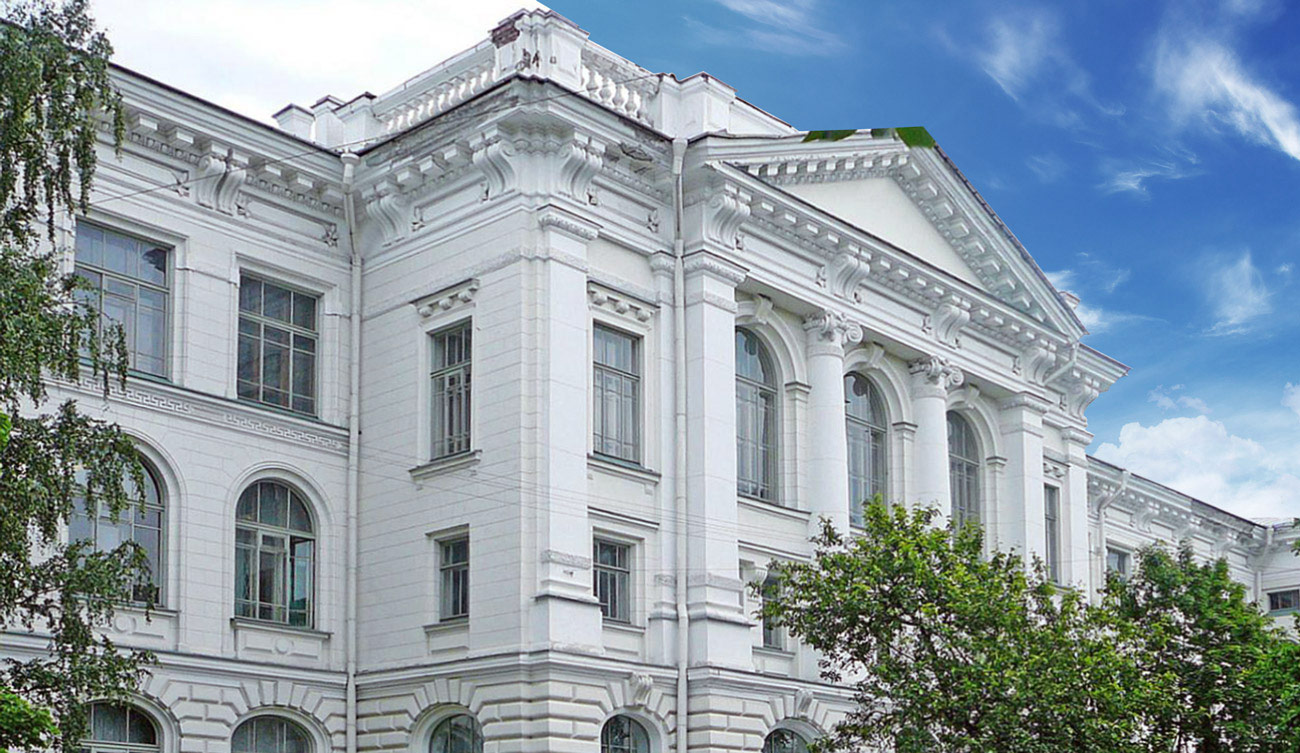 24-26 мая 2022 годаСанкт-Петербург, РоссияПервое информационное сообщениеОБЩАЯ ИНФОРМАЦИЯЕжегодно в СПбПУ для студентов, аспирантов и молодых исследователей из России, стран Ближнего и Дальнего Зарубежья проходила национальная научно-практическая конференция с международным участием Неделя Науки.В связи с приостановкой традиционной конференции «Неделя науки СПбПУ», в весеннем семестре на базе Высшей школы машиностроения Института машиностроения, материалов и транспорта будет проведена Всероссийская научно-практическая конференция молодых ученых «Инновационные идеи в машиностроении» с заслушиванием и публикацией докладов в сборнике.Доклады конференции будут опубликованы в сборнике статей, индексируемом в РИНЦ. Избранные материалы конференции планируется опубликовать в виде отдельного выпуска журнала, рекомендованного ВАК РФ.Подробная информация будет во втором информационном сообщениияОСНОВНЫЕ НАПРАВЛЕНИЯ РАБОТЫ КОНФЕРЕНЦИИ1. Технология машиностроения2. Цифровизация машиностроительных производств3. Компьютерные технологии в машиностроении4. Конструкторско-технологические разработки триботехнического назначения5. Инновационные технологии электро-физических и электрохимических методов обработки материалов6. Машины и технология обработки металлов давлением7. Управление качеством в машиностроении8. Перспективные материалы и технологии.ПРАВИЛА ОФОРМЛЕНИЯ СТАТЕЙМатериалы докладов объемом до 5 страниц следует набрать согласно правилам оформления сборника.Набранный с указанными в приложенном файле правилами материал и регистрационную карточку конференции прикрепленными файлами выслать по электронному адресу:makarovata2004@gmail.comОРГВЗНОС И ОПЛАТА ПУБЛИКАЦИЙДля обучающихся и аспирантов участие в конференции бесплатно.Всем участникам будет предоставлен сборник статей в электронном формате.О необходимости печатного экземпляра сборника следует уведомить Оргкомитет через форму регистрационной карточки.Стоимость печатного экземпляра будет указана во Втором информационном сообщении.Участникам Конференции рекомендуется заранее бронировать гостиницу в СПб. Гостиницы рядом с СПбПУ:Орбита – https://spborbita.ru/;ИМОП СПбПУ – https://www.imop-spbspu.ru/students_life/accommodation.htmlРЕГИСТРАЦИЯ УЧАСТНИКОВВсероссийской научно-практической конференции молодых ученых«Инновационные идеи в машиностроении»(ИИМ-2022)осуществляется только в интерактивном режиме по электронной почте makarovata2004@gmail.comИнформацию о ИИМ-2022 можно уточнить по контактным даннымРабочий язык ИИМ-2021: русский.